Фото собрания жителей (схода граждан) 15.03.2021 года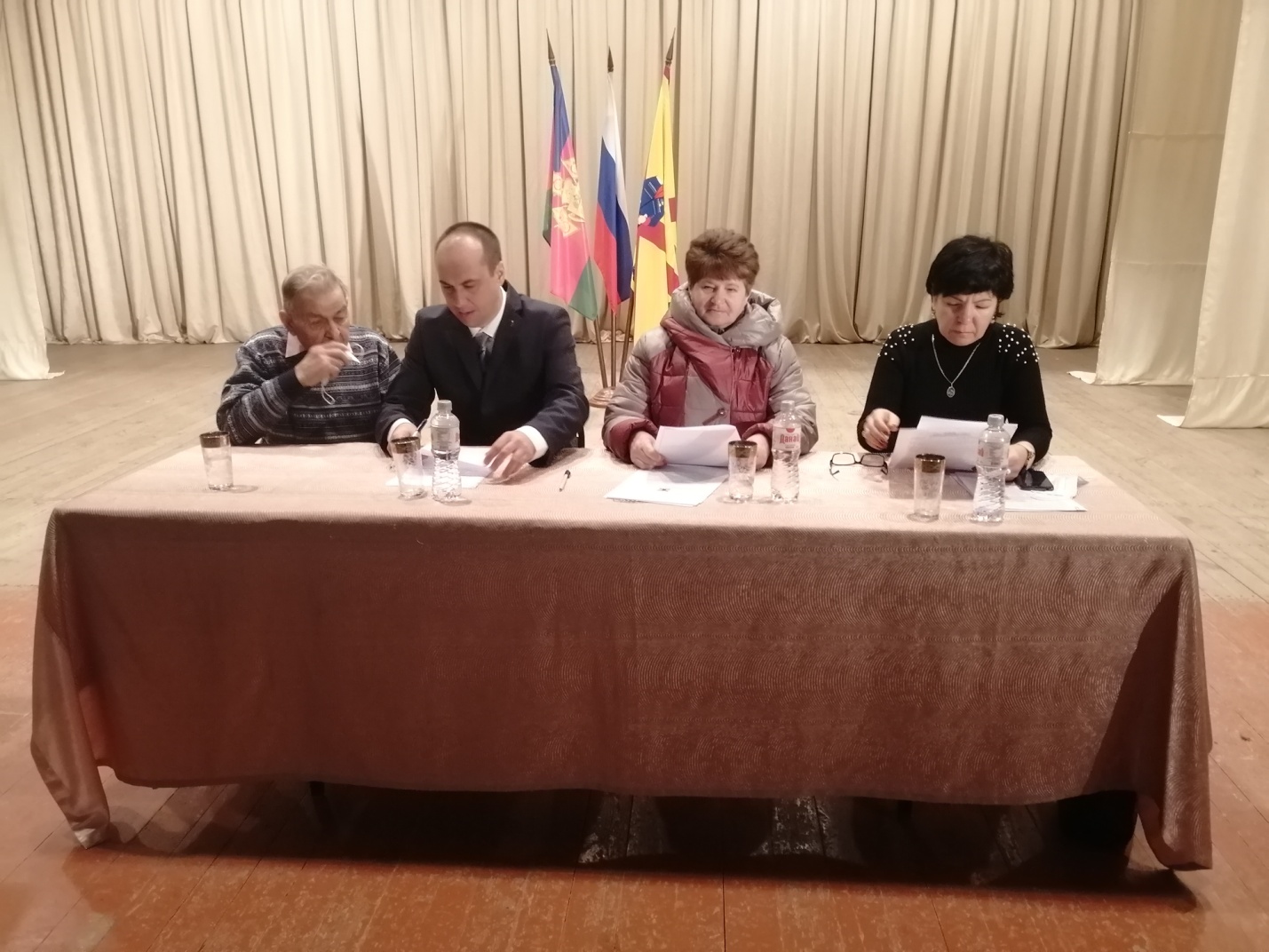 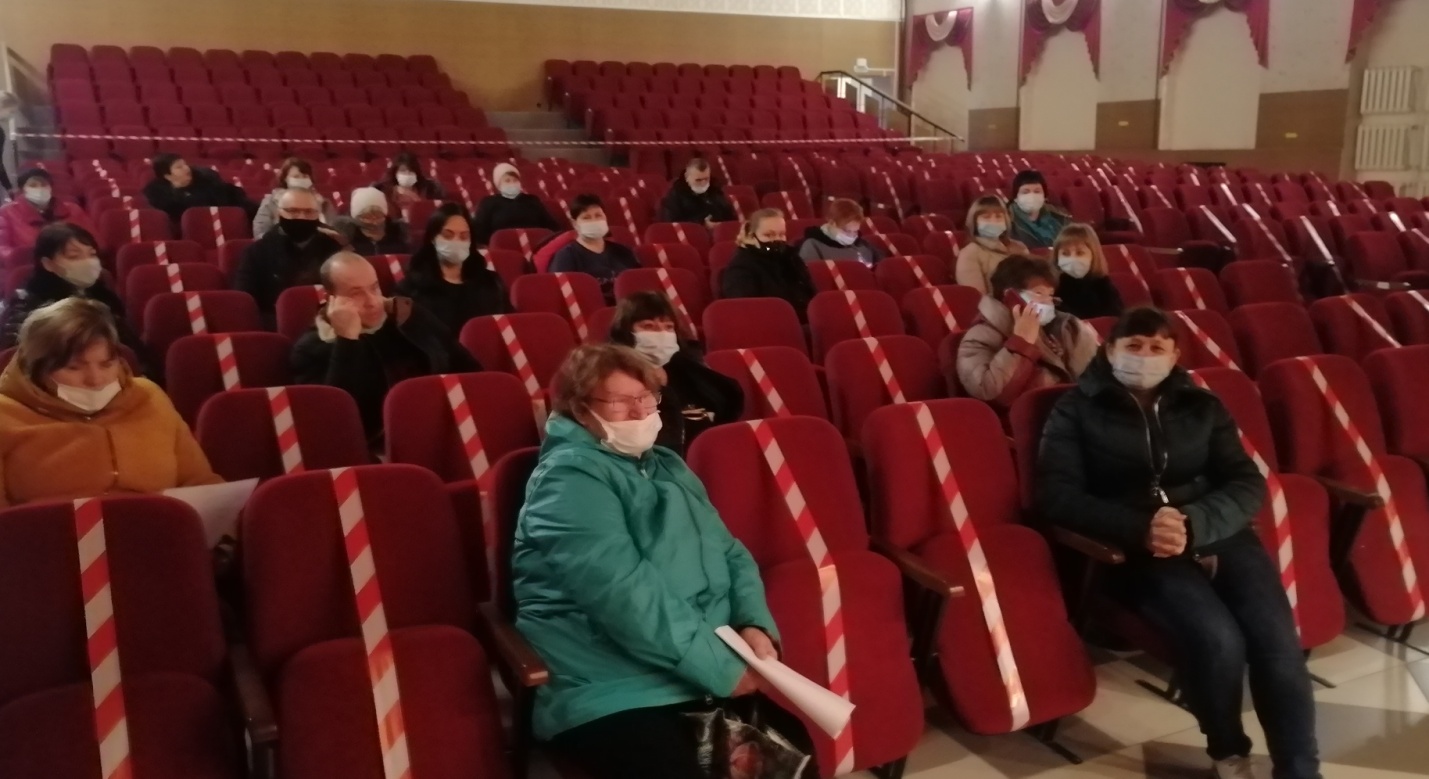 